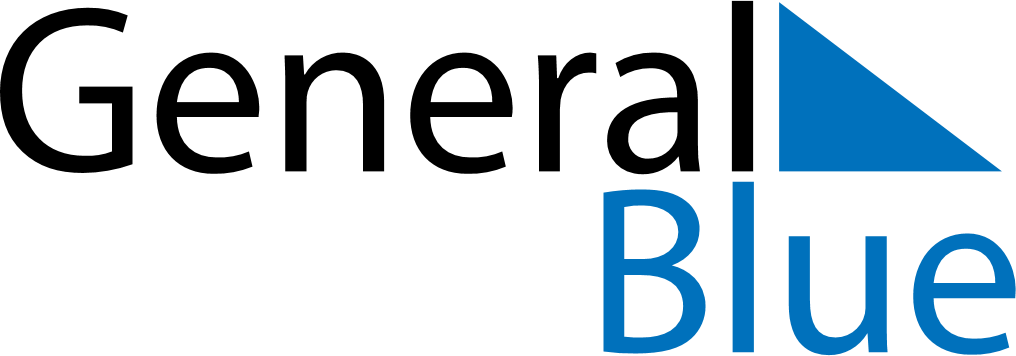 July 2021July 2021July 2021July 2021SingaporeSingaporeSingaporeMondayTuesdayWednesdayThursdayFridaySaturdaySaturdaySunday123345678910101112131415161717181920212223242425Hari Raya Haji26272829303131